2020 Bikeability Awards Programme – NOMINATION FORMPlease carefully read the Guidance Notes (click here) for the Bikeability Awards before submitting and completing this nomination. (also available on https://bikeabilitytrust.org/bikeability-awards/ ) Please send your completed form (and any attachments) by email attachment to contactus@bikeability.org.uk before 5pm on Thursday March 12th 2020.TO NOTE: Only one nomination can be submitted per form.Your DetailsYour DetailsFirst name:  LisaSurname:  PollittOrganisation/Group (if applicable):  Nationwide Cycling Academy Organisation/Group (if applicable):  Nationwide Cycling Academy Address and postcode:  Park Lane Philips Park Whitefield Manchester M45 7QJAddress and postcode:  Park Lane Philips Park Whitefield Manchester M45 7QJEmail address: bikeability@ncagb.co.ukEmail address: bikeability@ncagb.co.ukTelephone:   0161 796 6221  Mobile:  07985340777If not a self-nomination, briefly describe your relationship with the nominee (e.g. work colleague, employer, pupil, other): Most Proactive Primary School Nomination If not a self-nomination, briefly describe your relationship with the nominee (e.g. work colleague, employer, pupil, other): Most Proactive Primary School Nomination Nominee’s Details (main contact) If submitting a nomination for Trainee of the Year, please provide their name and/or their parent/teacher/carer contact details if more appropriate.Nominee’s Details (main contact) If submitting a nomination for Trainee of the Year, please provide their name and/or their parent/teacher/carer contact details if more appropriate.First name:   Mrs Sally Surname: Denney   Deputy HeadteacherOrganisation/Group (if applicable): St Stephen’s CE Primary School Organisation/Group (if applicable): St Stephen’s CE Primary School Address and postcode: Colville Drive, Bury, BL8 2DXAddress and postcode: Colville Drive, Bury, BL8 2DXEmail address: ststephens@bury.gov.ukEmail address: ststephens@bury.gov.ukTelephone: 0161 764 1132Mobile:Name of award for which he/she/they/the organisation is being nominated (please highlight/underline/select one): Instructor of the Year Bikeability Provider of the Year Local Authority/SGO Host School Partner of the Year (outsourced delivery) School Employee or Governor of the Year Trainee Rider of the Year (Pete Rollings award) Most Proactive Primary SchoolName of award for which he/she/they/the organisation is being nominated (please highlight/underline/select one): Instructor of the Year Bikeability Provider of the Year Local Authority/SGO Host School Partner of the Year (outsourced delivery) School Employee or Governor of the Year Trainee Rider of the Year (Pete Rollings award) Most Proactive Primary SchoolPlease describe below the reason(s) why the nominee deserves this award (maximum 300 words) NB – you should refer to the award criteria when completing this section and try to explain how the nominee has meet some/all of the different qualities described.  St Stephen’s CE primary in Bury, has continually been an exceptional school to work with year after year.  NCA’s partnership working with the staff and children is a shining example of how successful the Bikeability scheme can really be. Our Instructors are proud to have helped the children achieve their aims.The school is very proactive, ensuring that the foundations are set to encourage cycling from the early years. The pupils at St Stephen’s take part from reception to Year 6. The school staff prepare well for Bikeability & ensure that the pupils & their parents are ready, excited to take part & have fun.  They make excellent use of social media to engage parents.  The school promotes cycling & Bikeability throughout the school year & ensures that they signpost parents to bike recycling & cycling events that are happening in the area to enable all pupils & their families to have access to bikes & sustainable transport.  Pupil premium is high at St Stephen’s & the staff recognise that with that comes barriers to achieving.  The support staff at St Stephen’s ensure that they meet beforehand to discuss any behavioural, emotional, social or additional needs within the class to ensure that they could support the pupils fully to achieve their Bikeability awards.  This was effective in ensuring 100% class participation.  Staying safe, the growth mindset, sustainable transport & healthy living are all subjects that St Stephen’s link in with the Bikeabiity delivery.  A well organised school with staff who fully support the Bikeability programme really makes a difference.  The children gained maximum enjoyment from the training & their achievements.  The school promotes access to bikes via the Urban Cycle Centre bike recycling scheme & also ensures that if any child isn’t able to take part due to not having access to a bike they contact us beforehand & organise a bike to loan.  Following Bikeability, the learning continues back in the classroom with cycle-themed discussions around cycling, the environment, safety & sustainable transport. 2. Please list below any accompanying high-quality evidence to support your nomination (eg. materials, photographs, video clips, testimonials) Up to a maximum of 3 items and provide a title for each item(s) in the section(s) below – do NOT include any further written information on the form.  Ensure all the attachments listed above accompany your nomination form, and are clearly labelled so it is clear which nominee they apply to. Maximum number of words for each item of accompanying evidence is 300 – submissions that are longer than this will not be considered. Bikeability Balance Bikeability Balance Bikeability Promoting Recycling & Access to Bikes 3. Please briefly describe any other experience or insights you feel are relevant to your nomination. (maximum 300 words) St. Stephen’s is located just off a very busy main road meaning that road safety & Bikeability is extremely important. With a high pupil premium rate, alternative travel options are a necessity. I confirm that the information I have provided is accurate, I have permission (as appropriate) from nominee’s parent(s) to submit this form/from those people in any materials submitted to share their images/comments. And I have read and agree to the Terms & Conditions. Name:  Lisa PollittSignature:  Lisa Pollitt Date: 12/03/2020To be signed by an independent individual / organisation representative: I can confirm that I believe this to be an accurate submission and add my support to the application Name: Julie WoodruffSignature: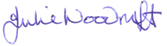 Date: 12/03/2020Organisation (if applicable): Nationwide Cycling Academy 